SUPLEMENTASI VITAMIN D UNTUK PENCEGAHAN HIPERURISEMIA DAN PENANGANAN GOUT PADA LANSIA: LITERATURE REVIEWArtikel Penelitiandisusun sebagai salah satu syarat untuk menyelesaikan studi pada Program Studi Ilmu Gizi Fakultas KedokteranUniversitas Diponegoro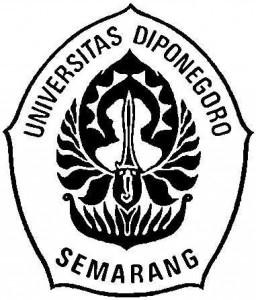 disusun olehVITRI SETYO RAHMADHANI22030117130055PROGRAM STUDI ILMU GIZI FAKULTAS KEDOKTERAN UNIVERSITAS DIPONEGOROSEMARANG2022PENGESAHAN ARTIKELSuplementasi Vitamin D Untuk Pencegahan Hiperurisemia Dan Penanganan Gout Pada Lansia : Literature ReviewDisusun Oleh :Vitri Setyo Rahmadhani22030117130055Telah dipertahankan di depan Dewan Pengujipada  tanggal 17 Maret 2022 dinyatakan telah memenuhi syarat untuk diterimaSemarang,DEWAN PENGUJIPENGUJI MengetahuiSuplementasi Vitamin D Untuk Pencegahan Hiperurisemia Dan Penanganan Gout Pada Lansia : Literature ReviewVitri Setyo R,1 Enny Probosari,1 Choirun Nissa,1 Etika Ratna N1ABSTRAK Latar Belakang : Tingginya prevalensi penyakit gout pada lansia dapat menimbulkan dampak serius. Penyakit gout disebabkan oleh peningkatan kadar asam urat dalam darah (hiperurisemia). Kondisi defisiensi vitamin D pada lansia memiliki hubungan dengan kejadian hiperurisemia. Upaya pencegahan atau penanganan hiperurisemia dapat dilakukan dengan memberikan suplemen vitamin D. Namun, penelitian mengenai efek pemberian vitamin D dengan sediaan suplemen vitamin D yang tepat untuk mencegah dan menangani gout belum banyak dilakukan. Tujuan : Mendeskripsikan efek suplementasi vitamin D beserta jenis sediaan yang tepat dalam mencegah dan menangani gout pada lansia. Metode : Literature review melalui pencarian artikel yang dilakukan dengan kriteria diterbitkan dalam rentang waktu 10 tahun terakhir, desain penelitian eksperimental, diterbitkan oleh lembaga yang terakreditasi. Terdapat 4 artikel yang dapat dianalisis serta disajikan sebagai hasil penelitian.Hasil dan Pembahasan : Terdapat efek pemberian suplemen vitamin D dengan sediaan topikal dan tablet terhadap penurunan kadar asam urat lansia, sedangkan pada sediaan kapsul dan intramuskular memiliki manfaat pada peningkatan kadar vitamin D dalam darah serta efek anti-inflamasi pada mekanisme peradangan serangan gout.Simpulan : Terdapat efek pemberian suplemen vitamin D dalam bentuk topikal dan tablet terhadap penurunan kadar asam urat dan dapat menangani gout sebagai anti-inflamasi pada jensi sediaan tablet dan kapsul.Kata kunci : defisiensi vitamin D, gout, hiperurisemia, lansia, suplemen vitamin D. 1 Program Studi Ilmu Gizi, Fakultas Kedokteran, Universitas Diponegoro, Semarang Vitamin D Supplementation for Hyperuricemia Prevention and Treatment of Gout in the Elderly : Literature ReviewVitri Setyo R,1 Enny Probosari,1 Choirun Nissa,1 Etika Ratna N1ABSTRACTBackground: The high prevalence of gout in the elderly can have a serious impact. Gout is caused by increased levels of uric acid in the blood (hyperuricemia). The condition of vitamin D deficiency in the elderly has a relationship with the incidence of hyperuricemia. Efforts to prevent or treat hyperuricemia can be done by giving vitamin D supplements. However, research on the effects of giving vitamin D with appropriate vitamin D supplements to prevent and treat gout has not been done much.Objective : To describe the effect of vitamin D supplementation along with the appropriate type of preparation in preventing and treating gout in the elderly.Methods: Literature review through article searches conducted with criteria published within the last 10 years, experimental research design, published by an accredited institution. There are 4 articles that can be analyzed and presented as research results.Results and Discussion: There is an effect of giving vitamin D supplements with topical preparations and tablets to reduce uric acid levels in the elderly, while capsules and intramuscular preparations have benefits in increasing vitamin D levels in the blood as well as anti-inflammatory effects on the inflammation mechanism of gout attacks.Conclusion: There is an effect of giving vitamin D supplements in the form of topical and tablets to reduce uric acid levels and can treat gout as an anti-inflammatory in the types of tablets and capsules.Keywords: vitamin D deficiency, gout, hyperuricemia, elderly, vitamin D supplementation.1 Nutrition Science Study Program, Faculty of Medicine, Diponegoro University, SenarangPEMBIMBING IPEMBIMBING IIdr. Enny Probosari, MSi.MedChoirun Nissa, S.Gz., M.GiziNIP. 197901282005012001NIP. 198505032014042001Dr Etika Ratna Noer, S.Gz, M.SiNIP. 198011302010112001Ketua Departemen Ilmu GiziFakultas Kedokteran Universitas DiponegoroDra. Ani Margawati, M.Kes, PhD NIP. 19650525 199303 2 001